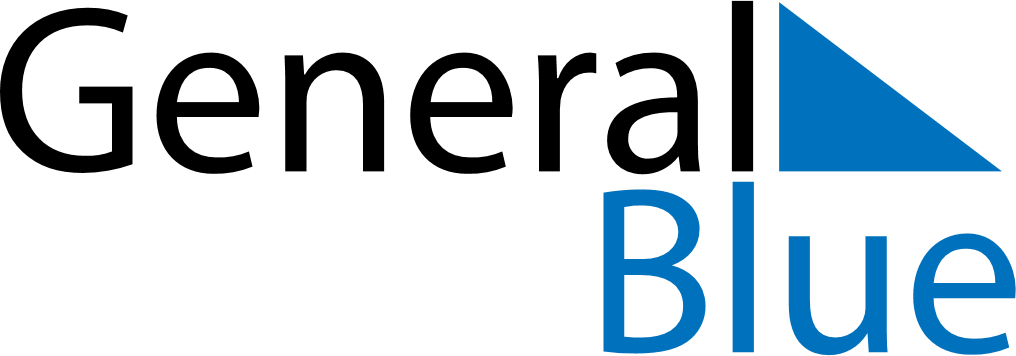 May 2024May 2024May 2024May 2024May 2024May 2024Fort Smith, Arkansas, United StatesFort Smith, Arkansas, United StatesFort Smith, Arkansas, United StatesFort Smith, Arkansas, United StatesFort Smith, Arkansas, United StatesFort Smith, Arkansas, United StatesSunday Monday Tuesday Wednesday Thursday Friday Saturday 1 2 3 4 Sunrise: 6:25 AM Sunset: 8:03 PM Daylight: 13 hours and 37 minutes. Sunrise: 6:24 AM Sunset: 8:04 PM Daylight: 13 hours and 39 minutes. Sunrise: 6:23 AM Sunset: 8:05 PM Daylight: 13 hours and 41 minutes. Sunrise: 6:22 AM Sunset: 8:05 PM Daylight: 13 hours and 43 minutes. 5 6 7 8 9 10 11 Sunrise: 6:21 AM Sunset: 8:06 PM Daylight: 13 hours and 44 minutes. Sunrise: 6:20 AM Sunset: 8:07 PM Daylight: 13 hours and 46 minutes. Sunrise: 6:19 AM Sunset: 8:08 PM Daylight: 13 hours and 48 minutes. Sunrise: 6:19 AM Sunset: 8:09 PM Daylight: 13 hours and 50 minutes. Sunrise: 6:18 AM Sunset: 8:10 PM Daylight: 13 hours and 51 minutes. Sunrise: 6:17 AM Sunset: 8:10 PM Daylight: 13 hours and 53 minutes. Sunrise: 6:16 AM Sunset: 8:11 PM Daylight: 13 hours and 55 minutes. 12 13 14 15 16 17 18 Sunrise: 6:15 AM Sunset: 8:12 PM Daylight: 13 hours and 56 minutes. Sunrise: 6:14 AM Sunset: 8:13 PM Daylight: 13 hours and 58 minutes. Sunrise: 6:13 AM Sunset: 8:14 PM Daylight: 14 hours and 0 minutes. Sunrise: 6:13 AM Sunset: 8:14 PM Daylight: 14 hours and 1 minute. Sunrise: 6:12 AM Sunset: 8:15 PM Daylight: 14 hours and 3 minutes. Sunrise: 6:11 AM Sunset: 8:16 PM Daylight: 14 hours and 4 minutes. Sunrise: 6:10 AM Sunset: 8:17 PM Daylight: 14 hours and 6 minutes. 19 20 21 22 23 24 25 Sunrise: 6:10 AM Sunset: 8:17 PM Daylight: 14 hours and 7 minutes. Sunrise: 6:09 AM Sunset: 8:18 PM Daylight: 14 hours and 9 minutes. Sunrise: 6:08 AM Sunset: 8:19 PM Daylight: 14 hours and 10 minutes. Sunrise: 6:08 AM Sunset: 8:20 PM Daylight: 14 hours and 11 minutes. Sunrise: 6:07 AM Sunset: 8:20 PM Daylight: 14 hours and 13 minutes. Sunrise: 6:07 AM Sunset: 8:21 PM Daylight: 14 hours and 14 minutes. Sunrise: 6:06 AM Sunset: 8:22 PM Daylight: 14 hours and 15 minutes. 26 27 28 29 30 31 Sunrise: 6:06 AM Sunset: 8:23 PM Daylight: 14 hours and 16 minutes. Sunrise: 6:05 AM Sunset: 8:23 PM Daylight: 14 hours and 18 minutes. Sunrise: 6:05 AM Sunset: 8:24 PM Daylight: 14 hours and 19 minutes. Sunrise: 6:04 AM Sunset: 8:25 PM Daylight: 14 hours and 20 minutes. Sunrise: 6:04 AM Sunset: 8:25 PM Daylight: 14 hours and 21 minutes. Sunrise: 6:04 AM Sunset: 8:26 PM Daylight: 14 hours and 22 minutes. 